الجمهورية الجزائرية الديمقراطية الشعبية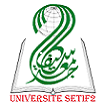 وزارة التعليم العالي والبحث العلميجامعة محمد لمين دباغين - سطيف 2                                                                        2  Université Séti كلية العلوم الإنسانية والاجتماعية                              Faculté des Sciences Humaines et Socialesقسم علوم وتقنيات النشاطات البدنية والرياضية (Staps) السنة أولى - جذع مشترك النشاطات البدنية والرياضية                                            السداسي الأول (2020/2021)   الوضعية الإدماجية لمقياس السباحةالسند:السباحة من الرياضات التي تمارس في وسط مائي وتعتَمِد اعتماداً كبيراً على تطبيق تقني جيد في كل أنواعها، وتصنف ضمن الرّياضات القليلة التي تَعتمِد على جميع اطراف الجسم.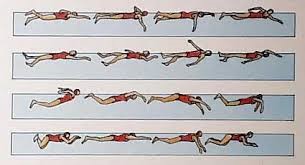 التعليمة:إنطلاقا من هذه الوضعية وإنطلاقا من المكتسبات السابقة:1-  إشرح المراحل الفنية للسباحة الحرة والسباحة على الصدر محددا الأطراف الأكثر مشاركة في كل منهما.2-  فسر مكونات تقنية سباحة الفراشة مبينا الخصائص الفيزيولوجية الظرورية لهذا النوع.3- برر نسبة مشاركة الأطراف العلوية أكثر من الأطراف السفلية في السباحة على الظهر.4- بين المتطلبات المورفولوجية والبدنية لدى سباحي اختصاص سباحة المسافات الطويلة.ملاحظة:الإجابات تكون في ملف مدمج Wordعليك ارسال الملف قبل 16 افريل 2021